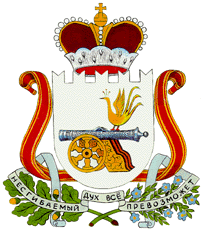    АДМИНИСТРАЦИЯ  БОЛТУТИНСКОГО   СЕЛЬСКОГО ПОСЕЛЕНИЯ          ГЛИНКОВСКОГО РАЙОНА  СМОЛЕНСКОЙ ОБЛАСТИ                              П О С Т А Н О В Л Е Н И Е от «02»ноября   2017 г.                                                           № 59В целях приведения нормативного правового акта с действующим законодательством Российской ФедерацииАдминистрация   п о с т а н о в л я е т:  1. Внести изменения в постановление Администрации Болтутинского сельского поселения Глинковского района Смоленской области от 23.09.2017г. №52  «Об утверждении Положения о порядке предоставления в аренду объектов муниципальной собственности Болтутинского сельского поселения Глинковского района Смоленской области» следующие изменения: раздел 4. дополнить пунктами 4.1.8.,4.1.9., 4.1.10. следующего содержания:п.4.1.8. По истечении срока договора аренды, заключение такого договора на новый срок с арендатором, надлежащим образом исполнившим свои обязанности, осуществляется без проведения конкурса, аукциона, если иное не установлено договором и срок действия договора не ограничен законодательством Российской Федерации, при одновременном соблюдении следующих условий:1) размер арендной платы определяется по результатам оценки рыночной стоимости объекта, проводимой в соответствии с законодательством, регулирующим оценочную деятельность в Российской Федерации, если иное не установлено другим законодательством Российской Федерации;2) минимальный срок, на который перезаключается договор аренды, должен составлять не менее чем три года. Срок может быть уменьшен только на основании заявления арендатора.п.4.1.9.. Арендодатель не вправе отказать арендатору в заключении на новый срок договора аренды, за исключением следующих случаев:1) принятие в установленном порядке решения, предусматривающего иной порядок распоряжения таким имуществом;2) наличие у арендатора задолженности по арендной плате за такое имущество, начисленным неустойкам (штрафам, пеням) в размере, превышающем размер арендной платы за более чем один период платежа, установленный договором аренды.п.4.1.10. В случае отказа арендодателя в заключении на новый срок договора аренды и заключения в течение года со дня истечения срока действия данного договора аренды с другим лицом, арендатор, надлежащим образом исполнявший свои обязанности по договору аренды, вправе потребовать перевода на себя прав и обязанностей по заключенному договору и возмещения убытков, причиненных отказом возобновить с ним договор аренды, в соответствии с гражданским законодательством.      2.Настоящее постановление подлежит официальному обнародованию.      3.Контроль за исполнением настоящего постановления оставляю за собой.Глава муниципального образованияБолтутинского сельского поселенияГлинковского района Смоленской области                           О.П.Антипова                О внесении изменений в постановление  от 23.09.2017г. №52 «Об утверждении Положения о порядке предоставления в аренду объектов муниципальной собственности Болтутинского сельского поселения Глинковского района Смоленской области»